Main MealHot DessertCold DessertSidesStaffStudentRoast chicken, sage & onio stuffingContains cereals containing glutenVegan cottage pie with sweet potato topping 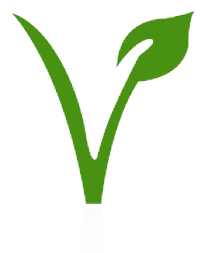 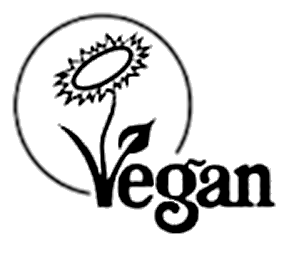 Contains cereals containing gluten, sulphur dioxide, soyaStaffStudentPear & ginger sponge with custard Contains eggs, cereals containing gluten, milk
StaffStudentBanoffee pie Contains cereals containing gluten, nuts, peanuts, milk
White chocolate flapjack Contains cereals containing gluten, sulphur dioxide, milk
Fresh fruit salad StaffStudentGravy Roast potatoes Roast parsnips Broccoli 